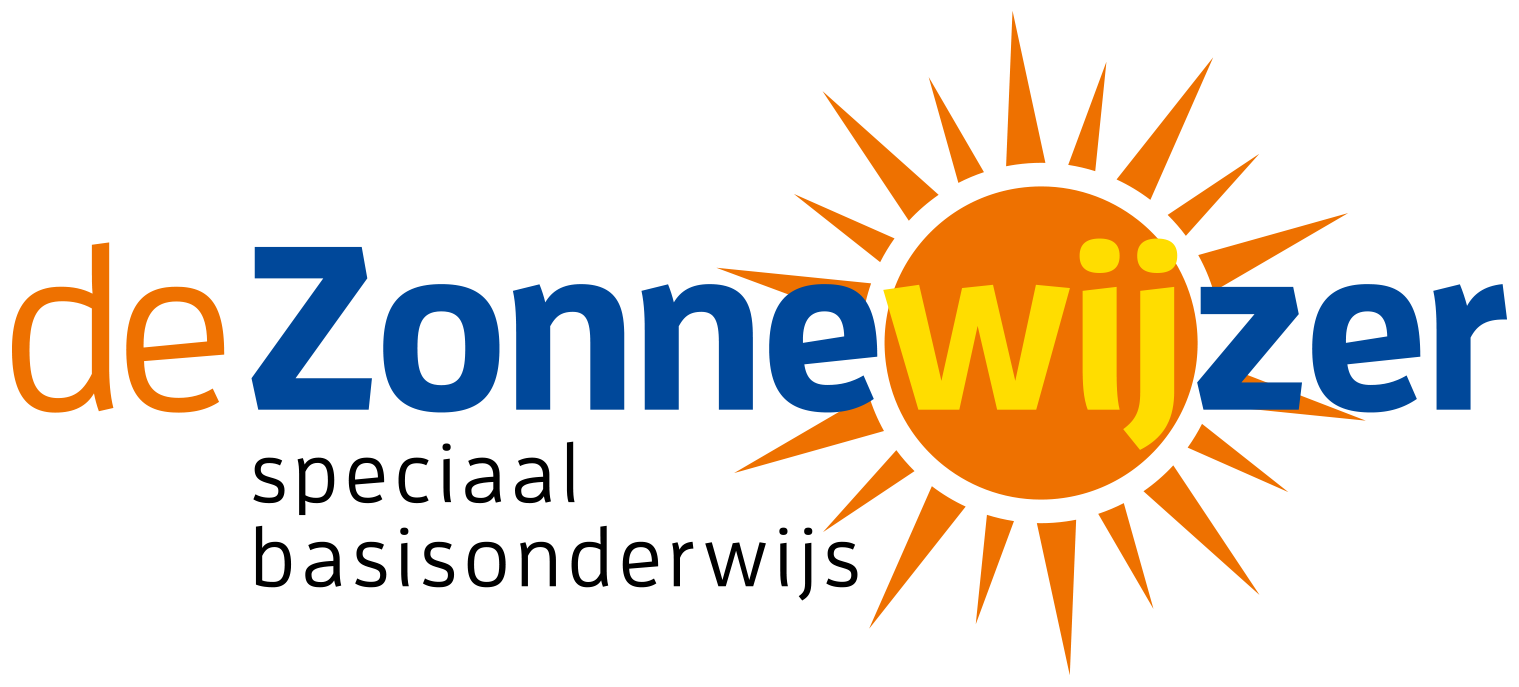 Schoolgids 
BijlagenBijlage 1: Het onderwijsconceptBijlage 2: Rots en WaterBijlage 3: Fysiek ingrijpenBijlage 4:  Schoolbestuur SKOzokBijlage 5: Passend OnderwijsBijlage 6: Samenwerking GGDBijlage 7: Centrum Jeugd en GezinBijlage 8: Vaststellingsverklaring Schoolgids Bijlage 1: Het onderwijsconcept                                      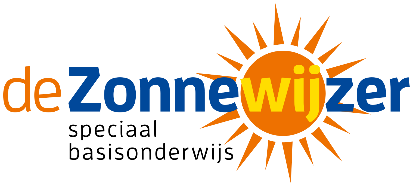 De Andere Basisschool De Andere Basisschool probeert een antwoord te geven op een aantal dilemma’s waar het huidige onderwijs tegenaan loopt. Het concept wil de spanning opheffen tussen wat de kinderen belangrijk vinden om te doen (betekenisvol) en wat volwassenen belangrijk vinden (zinvol).Grondregel is: kinderen kiezen, leerkrachten nodigen uit. Grondslagen Andere Vanuit dilemma’s die we tegenkomen in het onderwijs is het concept ontstaan.  Dilemma’s: • Hoe kun je kinderen toerusten voor een toekomst, terwijl die toekomst ongewisser is dan ooit? • Het jonge kind lijkt altijd te leren, terwijl schoolkinderen lang niet altijd datgene blijken te leren wat wij ze hebben aangeboden. • De leerkrachten bieden vaak alle kinderen dezelfde leerstof op dezelfde manier aan, terwijl de verschillen tussen kinderen eerder toe- dan afnemen. • Kinderen pikken verschillende dingen op uit onderwijs (en in een verschillend tempo), terwijl ze allemaal met dezelfde maat worden gemeten, met dezelfde toetsen op dezelfde momenten. • Kinderen leren op school een bepaalde afgemeten hoeveelheid kennis. Kenmerkend voor de huidige tijd is echter dat de kennis en de toegang ertoe enorm toenemen. Het zou er in het onderwijs veel meer om moeten gaan, kinderen te leren omgaan met die grote hoeveelheid beschikbare kennis.  Hier ligt een pedagogische opdracht: hoe leren kinderen te leven in een steeds complexere samenleving?  Humaniteit en persoonlijk leren We hebben gezocht naar een antwoord op de bovengestelde vragen. Eén van de oplossingen is het concept ‘De Andere Basisschool’. Grondslagen van die Andere Basisschool zijn: • De pedagogische grondslag van de school vinden we in het begrip humaniteit. • Het denken over leren kan aanhaken bij het besef, dat leren persoonlijk is. Humaniteit is mogelijk, als de voorwaarden daarvoor aanwezig zijn. Het fysieke en psychische welbevinden van mensen en kinderen is zo’n voorwaarde. Dit betekent bescherming voor gevaren en bedreigingen, maar ook zorg voor gezondheid. De school zal dus in de eerste plaats aan deze basisvoorwaarden moeten voldoen, net als aan de psychologische basisbehoeften relatie, autonomie  en competentie. Humaniteit heeft vele  kenmerken.  Vier ervan zijn voor de vormgeving van de Andere Basisschool in ieder geval belangrijk:  zelfsturing, zelfbeschikking, verbondenheid en mededogen. Zelfbeschikking is een kernbegrip van humaniteit. Zelf beslissen leer je alleen door te doen. Het helpt niet om eerst kaal te oefenen en het dan pas te doen. De Andere Basisschool geeft daarom de kinderen van meet af aan, binnen de grenzen van de veiligheid, alle kansen om beslissingen te nemen en de consequenties daarvan onder ogen te zien.  Mededogen is daar waar je jezelf kunt zijn en niet iemand anders hoeft te zijn. Vanuit mededogen streef je het geluk van de kinderen na. Kinderen zijn in dit denken geen project van volwassenen, waarmee die hun successen behalen. Leren s persoonlijk Leren is persoonlijk staat voor de opvatting over leren die wel wordt aangeduid met sociaal constructivisme. Voor de Andere Basisschool zijn de volgende noties over leren richtinggevend: • Kinderen construeren hun eigen kennis. • Leren is een actief proces. • Leren wordt versterkt door interactie met anderen. • Leren vindt vooral plaats als het betekenisvol is voor kinderen. • Leren is een discontinue proces, leren gebeurt schoksgewijs. Kinderen kiezen; leerkrachten nodigen uit Deze uitgangspunten leiden tot een kernregel binnen de Andere Basisschool: kinderen kiezen en leerkrachten nodigen uit. Leerkrachten kunnen en zullen echter wel degelijk leerlingen beïnvloeden om aan bepaalde activiteiten deel te nemen. Wij gaan ervan uit dat kinderen pas zullen leren als dat gebeurt in een betekenisvolle context. Pas als een activiteit betekenis heeft voor kinderen, zullen zij leren. Volwassenen hebben echter ook ideeën van wat zij zinvol vinden voor kinderen om te leren. Goed onderwijs ontstaat in het spanningsveld tussen die twee begrippen: betekenisvol en zinvol. Leerkrachten zullen dus leerlingen beïnvloeden om aan zinvolle activiteiten deel te nemen en kinderen zullen daarvoor kiezen als zij die als betekenisvol ervaren. Een leerkracht heeft een aantal instrumenten om een ontmoeting te bewerkstelligen tussen zinvolheid en betekenisvolheid (zie figuur). Leeromgeving De ontmoeting tussen zinvolheid en betekenisvolheid vindt eerst en vooral plaats in een voorbereide  leeromgeving. Daarom krijgt de voorbereide leeromgeving zeer veel aandacht. De leerling pakt uit die voorbereide leeromgeving die dingen op, die betekenisvol voor hem zijn. De leerkracht richt de voorbereide leeromgeving in met het oog op wat zij zinvol vindt. Als de leeromgeving leerlingen niet uitdaagt erin aan het werk te gaan, betekent dat dat de leerling er weinig in aantreft dat betekenis voor hem of haar heeft. Door goed te kijken naar wat leerlingen ondernemen in de voorbereide leeromgeving, krijgt de leerkracht informatie over de gewenste inrichting. De werkplekken zijn functioneel ingericht, voor een bepaald soort gebruik. Voor functionele, ruimtelijke onderwijsarrangementen gelden de volgende algemene aanwijzingen: • Goed herkenbare werkplekken voor verschillende activiteiten. • Een inrichting van ruimtes die de activiteiten ondersteunt. • Openheid: ruimtes en activiteiten zijn zichtbaar. • Scheiden van activiteiten die niet samengaan. • Heldere looproutes tussen de werkplekken. • Toegankelijkheid van materialen. • Veel verschillende plekken waar een kind alleen, in kleine groepen of in grotere groepen kan werken. Het inrichten van een functionele leeromgeving is uitgewerkt in termen van werkplekken en ateliers. Er ontstaat een onderscheid tussen werkplekken of ateliers, die vooral betekenisvol moeten zijn voor kinderen, en instructieplekken (resource centra) waar de zinvolheid voor de leerkracht met betrekking tot rekenen, lezen en schrijven en lezen vooropstaat. Uitnodigende activiteiten Wanneer we ons ervan hebben overtuigd dat alles is gedaan om de voorbereide leeromgeving zo uitnodigend mogelijk te maken, kan er toch behoefte zijn om kinderen extra te stimuleren tot leren. We spreken dan van uitnodigende activiteiten. Deze uitnodigingen vinden plaats als de kinderen door de voorbereide leeromgeving onvoldoende worden uitgenodigd tot zinvolle activiteiten. Dit kan bijvoorbeeld zo zijn als er nieuwe materialen zijn neergelegd, waarvan de kinderen niet weten hoe die werken. Het kan dan nodig zijn om dit materiaal te introduceren of vergezeld te laten gaan van instructiekaarten.  Uitnodigingen worden ook gedaan in de vorm van activiteiten die buiten de directe leeromgeving plaatsvinden, zoals een bezoek aan een museum, of een theater of een onderzoek bij een sloot. Dialoog Met enige regelmaat zal een leerkracht kinderen uitnodigen voor een gesprek. Ook leerlingen kunnen zelf een dialoog aangaan met de leerkracht.  Referentiepunt zijn leer- en ontwikkelingslijnen. Maar er kan ook een gesprek zijn tussen leerkracht en leerling over iets dat het kind thuis heeft meegemaakt en waarover het graag even met de leerkracht wil ‘sparren’. Of de leerling vraagt aan de leerkracht begeleiding te geven bij het oppakken van een bepaald probleem. Kenmerkend voor al dit soort dialogen is dat ze: – authentiek zijn (beide gesprekspartners willen ‘het écht zeggen’); – afgestemd zijn (de gesprekpartners hebben het over hetzelfde); relevant zijn (het gesprek past in het hier en nu, en is betekenisvol voor de gesprekspartners). Instructie Ten slotte is er dagelijks een instructie. Goede instructie is soms onontbeerlijk om een vaardigheid te verwerven. Bij het leren hebben kinderen niet altijd instructie nodig, en ook niet in dezelfde mate. We onderscheiden de volgende situaties als het gaat om de instructiegevoeligheid.  • Veel leren vindt het beste plaats in de context. Je leert het door te doen in een betekenisvolle situatie in de voorbereide leeromgeving. • Soms heb je daarvoor een aanwijzing, tip of korte oefening nodig. Dit noemen  we instructiegevoelig. Deze instructie kan in het werk (binnen de context) gegeven worden, zoals over het bedienen van een apparaat. Soms is meer tijd nodig, zoals over het hanteren van een balans. Andere voorbeelden van instructiegevoelige onderwerpen zijn: maten en gewichten; beginselen van het mengen van kleuren; de service bij tennis. • Een beperkt aantal dingen leer je door er langere tijd systematisch mee om te gaan. Deze dingen noemen we cursusgevoelig. Het geldt bijvoorbeeld voor leren lezen en formele rekenvaardigheden. Instructie binnen de Andere Basisschool moet aan een aantal eisen voldoen. Zij heeft bij voorkeur de vorm van een dialoog, of eventueel een gevraagde monoloog. Interactie staat centraal. Zichtbare kenmerken zijn: inbreng van kinderen, actief meedenken van kinderen, ter plekke oefenen, werken met materiaal, en reflectie. Kiezen, maken, delen Maken van nieuw onderwijs betekent niet alleen ontwerpen van nieuwe onderwijsvormen, maar ook nieuw nadenken over de inhoud van onderwijs.  Wij richten ons op drie levensessenties, die voor (jonge) mensen belangrijk zijn. Hierbij speelde het denken over humaniteit als opvoedingsdoel ook een belangrijke rol.  • Kiezen, keuzes kunnen maken. Om keuzes te kunnen maken moet je kennis hebben van de wereld, maar vooral ook van jezelf. Belangrijke vaardigheden voor het leren kiezen zijn vaardigheden om informatie op te doen. • Maken van dingen is belangrijk om in leven te blijven. Een mens moet een productieve bijdrage leveren in welke vorm dan ook. • Delen, waarbij het gaat om het delen van spullen, ruimte en tijd, maar ook om het delen van kennis, ideeën en gevoelens. Delen is samenleven. Bijlage 2: Rots en Water                                       
 Om de leerlingen te begeleiden bij de diverse stappen in de sociale ontwikkeling wordt gebruik gemaakt van de methode ‘Rots en Water’. Het Rots en Waterprogramma richt zich op bewustwording van eigen kracht en mogelijkheden en het vermogen om met andere mensen samen te spelen, samen te werken en samen te leven in een veranderende, multiculturele samenleving. Rots en Water richt zich op de fundamentele basisbehoeftes van het kind (veiligheid, liefde, sociale contacten, respect, zelfverwezenlijking) en de daarmee samenhangende basisvaardigheden om die behoeftes te kunnen verwezenlijken.  Het Rots en Waterprogramma gaat ervan uit dat veiligheid een basisvoorwaarde is voor verdere groei. Een kind, een mens dat zich veilig voelt zal contact zoeken met een ander om samen te spelen en samen te zijn. Een kind dat zich onveilig voelt zal muren om zich heen optrekken en egoïstisch en egocentrisch gedrag gaan ontwikkelen en tentoonspreiden.  Sociale competenties zijn in een immer veranderende samenleving van levensbelang geworden. Als je jezelf niet kent, dan begrijp je een ander ook niet en wordt het erg moeilijk met die ander(en) een respectvolle relatie op te bouwen. Sociale competentie betekent heel eenvoudig dat kinderen van jongs af aan met elkaar leren samen te spelen. Samen spelen leidt tot samen werken en dat leidt tot samen kunnen leven. Spelen, werken en leven gebaseerd op duidelijke, respectvolle regels. Respect voor elkaars eigenheid en vrijheid.  In het Rots en Water programma gaat het om een bewustwordingsproces. Bewustwording van de eigen gevoelens en emoties zoals die zich in het lichaam uitdrukken, en bewustwording van eigen kwaliteiten en mogelijkheden. Het woord ‘bewustwording’ is voor velen, zeker voor kinderen, een vreemd woord. Daarom wordt het woord bewustwording in Rots en Water vervangen door het woord ‘kasteel’. In Rots en Water worden rotskastelen, waterkastelen en ademkastelen gebouwd. En die kastelen leiden tot een gevoel van zekerheid en eigenheid zodat, vanuit deze sterke en rustige basis, met de ander contact kan worden gemaakt. Heel simpel gezegd: ‘Rots en Water zet kinderen in hun kracht’.  De psychofysieke didactiek: doen – denken – praten Rots en Water kenmerkt zich door de unieke psychofysieke didactiek, hetgeen wil zeggen dat, startend vanuit een fysieke invalshoek, mentale en sociale vaardigheden worden aangereikt en verworven. Voor het ontwikkelen van een eigen identiteit is een goede sociaal - emotionele ontwikkeling nodig. Deze ontwikkeling omvat twee deelgebieden: de fysiek - emotionele ontwikkeling (leren door ervaren en doen) en de verbaal - emotionele ontwikkeling (leren door verwoorden en verbale uitwisseling). Beide ontwikkelingsgebieden zijn belangrijk en dienen in onderwijs en begeleiding een gelijkwaardige plaats te krijgen. In het Rots en Water programma worden beide ontwikkelingswegen samengevoegd.  Het programma is zeer fysiek en wordt ondersteund door korte groepsgesprekken, waarin ruimte is voor zelfreflectie en het maken van korte opdrachten. Voor deze invalshoek is gekozen omda t vooral jongens in de eerste plaats fysiek in de wereld zijn. Zij beschikken over een enorme dosis energie die uitnodigt, en soms dwingt, tot bewegen. Daarnaast is het ook zo dat de meeste jongens, vergeleken met de meeste meisjes, meer moeite hebben met het verwoorden van gedachten, gevoelens en emoties. Een psychofysieke didactiek vangt twee vliegen in één klap. Jongens wordt geleerd hun energie te beheersen en te richten en tegelijkertijd worden via fysieke vormen van communicatie andere communicatievaardigheden aangeleerd. En meisjes ervaren dat zij sterker zijn dan zij dachten en bij hen wordt deze kracht juist gestimuleerd. Jongens en meisjes leren dat zij keuzes kunnen maken, dat zij ‘Nee’ kunnen zeggen, dat ze voor zichzelf kunnen opkomen, dat ze tot heel veel in staat zijn en dat het geweldig is als dit allemaal samen met anderen kan gebeuren.  De bouwstenen van het Rots en Water programma zijn zelfbeheersing, zelfreflectie en zelfvertrouwen. Deze thema’s worden door vier rode draden met elkaar verbonden:  1. Het leren gronden (stevig en ontspannen staan), centreren (adem in de buik) en richten van de aandacht (focus)  2. De ontwikkeling van lichaamsbewustzijn - emotioneel bewustzijn - zelfbewustzijn. Emoties drukken zich in het lichaam uit in de vorm van spierspanningen. Meer bewustzijn van het lichaam kan daarom leiden tot meer inzicht en ervaring van de eigen reactiepatronen.  3. De ontwikkeling van fysieke communicatievormen als basis voor de ontwikkeling van andere, meer verbaal georiënteerde, vormen van communicatie.  4. Het Rots en Water concept: de harde, onwrikbare rotshouding versus de beweeglijke, verbindende waterhouding.  Wat is Rots en wat is Water?  Hierin kunnen wij drie houdingen onderscheiden: fysiek, mentaal en sociaal  Rots - Rotshouding fysiek: de spieren worden aangespannen, de ademhaling wordt gecontroleerd vanuit de buik en je voeten staan stevig op de grond. Een eventuele aanval wordt opgevangen met een rotsvaste en harde afweer  - Rotshouding mentaal: ieder gaat zijn eigen weg. De rotshouding confronteert je met je eigen mening en standpunt. Het is een sterk wapen bij groepsdruk  - Rotshouding sociaal: de leerling leert zich af te sluiten voor mening en gevoelens van anderen. Dat is positief op het moment dat er sprake is van groepsdruk. Het is negatief als een kind deze houding aanneemt uit onmacht omdat het niet in staat is om ideeën, standpunten en gevoelens uit te wisselen.  Water - Waterhouding fysiek: de spieren worden zoveel mogelijk ontspannen, maar er is een zeer sterke alertheid in het lichaam en bewustzijn aanwezig. De adem zit laag. Er is veel aandacht voor contact met de grond. Bij een aanval zal de kracht en beweging van de tegenstander worden opgevangen en afgebogen. Anticipatie, contact en gevoel voor de tegenstander zijn kenmerkend.  - Waterhouding mentaal: er is een sterk bewustzijn van de eigen ideeën en gevoelens, maar ook aandacht voor die van anderen. Vanuit een gevoel van zelfvertrouwen ontstaat de mogelijkheid en bereidheid met anderen samen te werken en te delen.  - Waterhouding sociaal: als waterhouding mentaal. Communicatie en verbondenheid staan hier centraal. Een Rots - en - Water les bestaat voor het overgrote deel uit fysieke oefeningen. De oefeningen worden zo gekozen dat een optimale transfer naar meer mentaal en sociaal gerichte vaardigheden mogelijk wordt. In essentie gaat het erom dat de geleerde vaardigheden werkelijk worden geïntegreerd in het persoonlijke denken en doen.  Elke les wordt afgesloten met een kort kringgesprek waarin de leerkracht de vertaalslag maakt naar het dagelijks leven en aansluitend enkele leerlingen laat vertellen wat voor hen in die les van belang is geweest. Het terughalen van informatie en de opgedane ervaringen door het verwoorden ervan is een zeer belangrijk didactisch instrument.  Bijlage 3: Fysiek ingrijpen                                                              
Wettelijke grondslag In het kader van de Wet Veiligheid op School zijn scholen per 1 augustus 2015 verplicht om zorg te dragen voor een veilige school. Scholen krijgen de taak om aan een inspanningsverplichting te voldoen en hierdoor papieren veiligheidsbeleid om te zetten in praktijk. De verplichting bestaat uit het ontwikkelen van een set samenhangende maatregelen, gericht op preventie en het afhandelen van incidenten. Dit beleid dient gevormd te worden met alle betrokkenen van de school en verankerd te worden in de dagelijkse praktijk. Het protocol veilig fysiek ingrijpen maakt deel uit van het veiligheidsplan. http://docplayer.nl/17305683-De-veilige-school-veiligheidsplan-voor-de-skozok-scholen.htmlIn de Arbowet van 2007, artikel 3 lid 2 wordt gesteld dat de werkgever verplicht is tot het voeren van beleid ter voorkoming en indien dat niet mogelijk is, beperking van psychosociale arbeidsbelasting (PSA). Psychosociale arbeidsbelasting betreft: factoren seksuele intimidatie, agressie en geweld, pesten en werkdruk in de arbeidssituatie die stress teweeg brengen. Stress is een toestand die als negatief ervaren lichamelijke, psychische of sociale gevolgen heeft. Scholen moeten erop toezien dat leerlingen zichzelf of anderen geen schade toebrengen, vanwege de zorgplicht van scholen voor leerlingen die voortvloeit uit o.a. de Arbowet, cao’s en het Burgerlijk Wetboek. Niet ingrijpen kan ook verwijtbaar zijn (Stichting school & Veiligheid). Inleiding Binnen SBO De Zonnewijzer zoeken we met de leerlingen naar zelf inhoud kunnen geven aan hun leven binnen een veilige onderwijsomgeving. We zoeken samen naar manieren om met de leerlingen een balans te vinden tussen de zeggenschap over eigen mogelijkheden, de behoefte aan zelfbepaling én de grenzen die worden aan gegeven door de samenleving of omgeving. We noemen dit ‘zelfregie’ hetgeen bestaat uit autonomie en ruimte. Zelfregie wordt bevorderd door ‘zelf keuzes maken, ruimte en kansen krijgen om initiatieven te nemen en te leren’. Het betekent ook ruimte voor de eigenheid van een persoon, ruimte bieden aan het experimenteren met nieuw gedrag en positieve ervaringen opdoen. Vanuit het leren en experimenteren met nieuw gedrag zijn er echter ook situaties waarbij het kan voorkomen dat de leerling de controle over zichzelf verliest, dat hij zichzelf, andere leerlingen, medewerkers of zijn omgeving schade toebrengt. Het is in die gevallen de taak van de medewerkers om bescherming te bieden. Het gaat dan om situaties waarbij het gedrag van een leerling een ernstig gevaar vormt voor de gezondheid of veiligheid van zichzelf of anderen. Het gevaar kan alleen door onmiddellijk ingrijpen worden voorkomen. Het moment van handelen wordt bepaald door de vraag: ‘stabiliseert de situatie door ingrijpen of door niet ingrijpen’. Het fysiek begrenzen van een leerling betekent dat we de leerling in zijn bewegingsvrijheid beperken. Dit houdt in dat er sprake is van een vrijheid beperkende maatregel. Bovendien gaat het bij de relatie tussen volwassene en leerling om een afhankelijkheidsrelatie en dient bij al het handelen grote zorgvuldigheid in acht genomen te worden. Om deze redenen wil SBO De Zonnewijzer hierover transparant en duidelijk zijn t.a.v. fysiek ingrijpen bij leerlingen. Voorkomen van fysiek ingrijpen Leerlingen die moeite hebben met fysieke impulscontrole, ondersteunen we om ‘zelfregie’ te bevorderen. Dit doen we d.m.v. programma’s als ART (Agressie Replacement Training) en Rots en Water. Eén van de doelen is om de leerlingen bewust te maken van het feit dat emoties zich uitdrukken in het lijf in de vorm van spierspanningen. Dat is mogelijk via de psycho-fysieke bewegingsvormen aangeboden vanuit het Rots en Water programma waarbij zelfbesef ontstaat vanuit emotioneel besef en lichaamsbesef gecombineerd met de cognitieve benaderingen vanuit ART. Daar waar nodig stelt de schoolmedewerker in samenspraak met ouders een signaleringsplan op waarmee we van ongepland fysiek ingrijpen naar – zoveel mogelijk - preventie van fysiek ingrijpen komen, zodat we samen met de leerling en ouders zoeken naar mogelijkheden om de emotieregulatie te bevorderen en signalen vroegtijdig signaleren en we hierbij passende gedragsalternatieven kunnen inoefenen. Daar waar de situatie gepland fysiek ingrijpen vraagt, worden alle betrokkenen geïnformeerd. Fysiek ingrijpen: de overwegingen We spreken over functioneel fysiek optreden en regulerend fysiek optreden 1 daar waar er sprake is van situaties van onmiddellijkheid. Wij volgen de criteria voor de overwegingen van de landelijke klachtencommissies: De medewerker mag een leerling vasthouden en in bedwang houden als daarvoor een deugdelijk protocol bestaat en hij/zij daar in overeenstemming naar handelt. De medewerker blijft altijd op persoonlijke titel aanspreekbaar. Het fysiek ingrijpen moet proportioneel zijn. Er mag dus geen onnodig geweld gebruikt worden, maar slechts die mate die nodig is om de situatie te herstellen. Het fysiek ingrijpen moet subsidiair zijn. Fysiek ingrijpen mag alleen als er geen alternatieven meer zijn. Alternatieven genieten altijd de voorkeur. Fysiek ingrijpen: scholing en deskundigheidsbevordering De medewerkers van de SBO De Zonnewijzer worden geschoold in preventie en omgang met dreigend en destructief gedrag (DDG) waarbij aandacht wordt besteed aan het herkennen, voorkomen en begeleiden van vormen van agressie en geweld. Deze training is er op gericht om fysiek ingrijpen te voorkomen of zo lang mogelijk uit te stellen. Daarnaast is er in de training aandacht voor proportioneel fysiek ingrijpen en de daarbij horende passende technieken. Om een preventieve gedachtegang en een geroutineerde techniekbeheersing (persoonlijke veiligheidstechnieken, toenaderings- en beheersingstechnieken) te borgen en te onderhouden, worden de trainingen minimaal 2 x per jaar gevolgd door alle medewerkers van SBO De Zonnewijzer. Fysiek ingrijpen: wanneer Onder fysiek ingrijpen wordt verstaan: het ongepland fysiek ingrijpen of gepland fysiek ingrijpen (tegenhouden, verijdelen, verweren, transfer) naar een leerling met als doel hem te kalmeren, tegen te houden en weg te leiden van gevaar. Wij zullen op SBO De Zonnewijzer in de volgende gevallen fysiek ingrijpen: Wanneer het gedrag van de leerling maakt dat de veiligheid van de leerling zelf in het geding is of dreigt te raken. Wanneer het gedrag van de leerling maakt dat de veiligheid van medeleerlingen in het geding is of dreigt te raken. Wanneer het gedrag van de leerling maakt dat dat de veiligheid van medewerkers in het geding is of dreigt te raken. Wanneer het gedrag van de leerling maakt dat de leerling schade toebrengt of schade dreigt toe te brengen aan de omgeving. In al deze gevallen zal slechts fysiek worden ingegrepen indien alle andere (niet fysieke) pogingen om het betreffende gedrag te stoppen, mislukt zijn. Fysiek ingrijpen is nooit een middel op zich. Er zijn altijd stappen aan voorafgegaan en er zullen altijd acties op volgen om soortgelijke situaties in de toekomst te voorkomen. Fysiek ingrijpen: de leerling staat centraal De medewerkers sturen erop aan dat de leerling weer zo snel mogelijk de regie kan nemen. o De medewerkers bieden in de situatie de leerling een keuzemogelijkheid voorafgaande aan het fysiek ingrijpen. o De medewerkers communiceren over wat er gedaan wordt, waarom ze dat gaan doen en wanneer ze daarmee stoppen. o De medewerkers begrenzen de leerling die schade toebrengt of dreigt toe te brengen aan zichzelf, de anderen of de omgeving. o Een tweede medewerker wordt – daar waar mogelijk - zoveel mogelijk gevraagd te ondersteunen bij fysiek ingrijpen. Fysiek ingrijpen: de uitgangspunten Veilig: gericht op risicobeheersing2, zonder pijnprikkels en zonder opzettelijke beschadiging. Humaan: proportioneel, zonder vernedering, transparant en op maat. Deskundig: met geroutineerde techniekbeheersing, met zoveel mogelijk resultaat, een minimum aan kracht en volgens het subsidiariteitsprincipe. Als laatste optie: wanneer alle andere methoden onderzocht en niet effectief gebleken zijn. Voor zo’n kort mogelijke duur. Vervolg na het fysiek ingrijpen Na een incident waarbij er sprake is geweest van ongepland fysiek ingrijpen of gepland fysiek ingrijpen (tegenhouden, verijdelen, verweren, transfer) wordt door de betrokken medewerker een schriftelijk verslag gemaakt in het leerlingdossier (incidentregistratieformulier). Het verslag wordt met de ouders/ verzorgers besproken en voor ‘gezien’ ondertekend. De betrokken medewerker en de directie ondertekenen dit verslag eveneens. Monitoring, nazorg en ondersteuning richting medewerker, leerling, medeleerlingen en ouders wordt geboden door de directie. Mocht er – ondanks alle genomen maatregelen - geen gedragsverbetering optreden bij de leerling en blijft er sprake van herhaling van dreiging, treedt het protocol ‘Time out, schorsen en verwijderen’ in werking. 1 functioneel fysiek optreden en regulerend fysiek optreden daar waar wordt ingegrepen met het oog op veiligheid van de leerling, medeleerlingen, medewerkers en de omgeving.  
2 Zodra er gegronde reden bestaat dat een medewerker of het team de situatie niet meester is of wanneer sprake is van slag-, stoot- of steekwapens wordt assistentie ingeroepen van deskundige collega’s of politie. Bijlage 4: Schoolbestuur: SKOzoK            
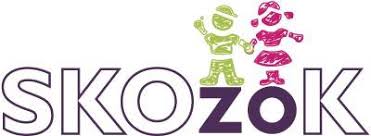 Onze school is onderdeel van SKOzoK: Samen Koersen op Zichtbare Onderwijskwaliteit. SKOzoK is een enthousiaste, ambitieuze onderwijsstichting met 29 reguliere basisscholen. Onze scholen zijn verspreid over 4 regio’s: Valkenswaard, Aalst-Waalre, Bergeijk, Cranendonck/Heeze-Leende. Iedere regio wordt aangestuurd door een of twee regiodirecteuren. Daarnaast heeft SKOzoK een school voor speciaal basisonderwijs (SBO) en een nieuwkomersvoorziening. Zo’n 550 medewerkers verzorgen samen primair onderwijs voor circa 5.250 leerlingen. De heer Nol van Beurden is de voorzitter van het College van Bestuur. SKOzoK hanteert de Code Goed Bestuur van de PO-Raad.Missie 
Wij zijn SKOzoK en leren onze leerlingen leren in een gemeenschappelijk georganiseerde leeromgeving, vormgegeven op basis van een weloverwogen onderwijsconcept, zodat zij zich optimaal ontwikkelen.Visie
 Onze visie op onderwijs; Wij zijn SKOzoK en uiteraard begeleiden we leerlingen in hun ontwikkeling op zowel cognitief als sociaal-emotioneel gebied. Daarnaast stimuleren we bij onze leerlingen bewust de verantwoordelijkheid voor hun eigen ontwikkeling en vergroten we hun zelfkennis over hoe ze (het beste) kunnen leren. Dat verstaan wij onder leren leren.Onze visie op organiseren
Wij zijn SKOzoK en door het vergroten van de flexibiliteit en door het intensiveren van de onderlinge samenwerking, kunnen onze steeds kleiner wordende scholen lang goed blijven functioneren. Dit uit zich in het gemeenschappelijk organiseren, onder andere door in samenhang met onze partners groeps- en schooloverstijgend te werken. Wij willen door ook op organisatieniveau te blijven leren leren de draagkracht en weerbaarheid van de leergemeenschap vergroten en daarmee de kwaliteit van het onderwijs verhogen.Onze visie op ontwikkelen
Wij zijn SKOzoK en door gemeenschappelijk te organiseren, vanuit doelgroepgerichte schoolconcepten, richten wij ons op het in gezamenlijkheid en met alle partners verder ontwikkelen van onze scholen en onze collega’s. Door met elkaar te professionaliseren en bewust te differentiëren, komen onze talenten maximaal tot bloei.Koers 
Maatschappelijke en technologische ontwikkelingen vragen om het continu aanpassen van onze aanpak. Onderwijs wordt meer op maat en tegelijkertijd inclusiever. Iedereen krijgt de kans om mee te doen, op zijn of haar eigen manier. Leren duurt een leven lang en dankzij digitalisering kan leren altijd en overal. Onder andere door de toenemende technologische mogelijkheden en de mate waarin dit invloed krijgt op onze maatschappij, is nu nog niet bekend welke kennis en vaardigheden onze leerlingen in de toekomst nodig hebben. Wij investeren in een leeromgeving die een platform vormt voor samenwerking tussen leerlingen, ouders, onderwijsprofessionals en tal van partners.Door de maatschappelijke en demografische omstandigheden te combineren met onze visie, is onze koers ontstaan die we met de gehele organisatie nastreven. Het Koersplan is leidend in onze organisatie en bepaalt daarmee mede de doelen van de schoolplannen. De nadruk ligt met name op onderwijsconcepten per school, afgestemd op de doelgroep(-en) in de school. Voor de periode 2019-2022 zetten we binnen SKOzoK in op twee focuspunten: 

Excellent in leren leren
We streven naar optimale betrokkenheid en welbevinden van onze leerlingen en zorgen dat zij goed voorbereid zijn voor het vervolg van hun (school)loopbaan. Dat betekent dat zij leren om zelf de verantwoordelijkheid te nemen voor hun eigen ontwikkeling, het ‘leren leren’. Leerlingen leren hun leerproces te evalueren en te reflecteren vanuit gestelde doelen. Hierdoor krijgen zij zicht op hun eigen vorderingen. 

Gemeenschappelijk organiseren 
Gemeenschappelijk organiseren betekent dat wij de driehoek leerling-ouders-collega’s verbinden met alle betrokkenen binnen en buiten SKOzoK vanuit onze gedeelde ambitie. Met een verbonden leergemeenschap bevorderen wij de samenwerking tussen onze collega’s, zowel binnen als tussen scholen en clusters, ouders en leerlingen. Door gemeenschappelijk te organiseren, creëren wij een flexibelere organisatie, waarbij de gezamenlijke doelen van de organisatie leidend zijn, we optimaal gebruikmaken van kwaliteiten, minder kwetsbaar zijn, efficiënter werken en weerbaarder zijn tegen de krimp in onze omgeving. 
Eind 2022 loopt het huidige Koersplan af. Middels een zorgvuldig traject wordt gewerkt aan een nieuw Koersplan voor 2023-2026. 

Neem gerust een kijkje op de website en maak kennis met de eigentijdse en innovatieve wijze waarop wij iedere dag werken aan het beste onderwijs voor al onze leerlingen: www.SKOzoK.nl.Bijlage 5: Passend Onderwijs                  
Passend Onderwijs betekent dat we streven naar een zo passend mogelijke onderwijsplek voor alle leerlingen, inclusief onze leerlingen die extra ondersteuning nodig hebben. Scholen en dus ook SKOzoK hebben de zorgplicht voor alle leerlingen die ingeschreven staan op onze scholen. Wanneer een leerling of groep extra ondersteuning nodig heeft, gaan wij samen met ouders en andere betrokkenen op zoek naar een zo passend mogelijk onderwijsaanbod.

Eigentijds, kwalitatief goed onderwijs begint bij de sterke basis die wordt geboden door onze leerkrachten. De impact van het handelen van de leerkracht staat bij ons centraal en zorgt ervoor dat kinderen zich zo optimaal mogelijk kunnen ontwikkelen. De collega’s van Team Passend Onderwijs werken nauw samen met  de leerkrachten om die sterke basis zo goed mogelijk te bieden. 

De school kan zelf de basisondersteuning realiseren die nodig is. Wanneer de ondersteunings-behoefte van een leerling of groep groter is dan binnen de basisondersteuning haalbaar is, kan de school een beroep doen op extra ondersteuning binnen onze eigen organisatie. Deze extra ondersteuning kan de school aanvragen bij team Passend Onderwijs van SKOzoK. 

Het kan ook zijn dat de ondersteuning die de leerling nodig heeft om zich goed te kunnen ontwikkelen niet op de betreffende basisschool geboden kan worden. Dan gaat de school, samen met de ouders/verzorgers en Team Passend Onderwijs, op zoek naar een meer passende school.

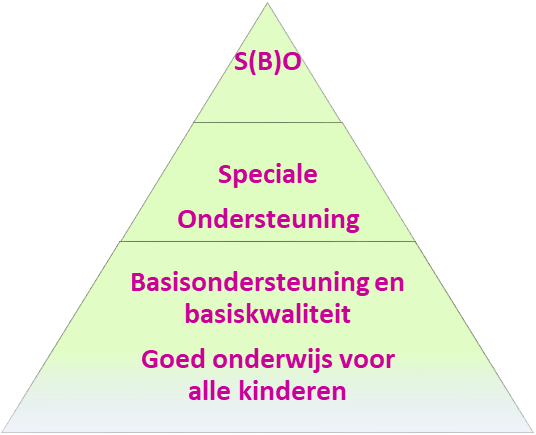 Kwaliteitsondersteuning
Waar de meeste basisscholen in Nederland werken met intern begeleiders (leerkrachten die als extra taak de leerlingenzorg begeleiden), werken wij met kwaliteitsondersteuners; binnen onze organisatie ook wel KO’ers genoemd. De primaire taak van de KO’er is leerkrachten in hun kracht zetten, middels begeleiding en coaching.  Zij helpen mee de kwaliteitszorg voor onze leerlingen te optimaliseren en coachen de leerkrachten in het vergroten van hun bekwaamheden.
Kwaliteitsondersteuner is binnen onze organisatie een volwaardige functie. Dit maakt dat de kwaliteitsondersteuner zich volledig kan focussen op de kwaliteit van het onderwijs. Daarnaast geeft de KO’er mede vorm aan de ontwikkeling van het ondersteuningsbeleid.

De kwaliteitsondersteuners zijn op twee of meer scholen werkzaam en werken SKOzoK-breed intensief samen. De KO’er is medeverantwoordelijk om Passend Onderwijs vorm te geven en te laten slagen binnen onze organisatie. De KO’ers vormen een belangrijke schakel tussen de collega-scholen en delen specialistische kennis en ervaring met elkaar. Op deze wijze borgen en verbeteren we de kwaliteit van het onderwijs op onze scholen.

Procedure ondersteuning binnen onze organisatie
Schematisch ziet de ondersteuningsstructuur er als volgt uit:


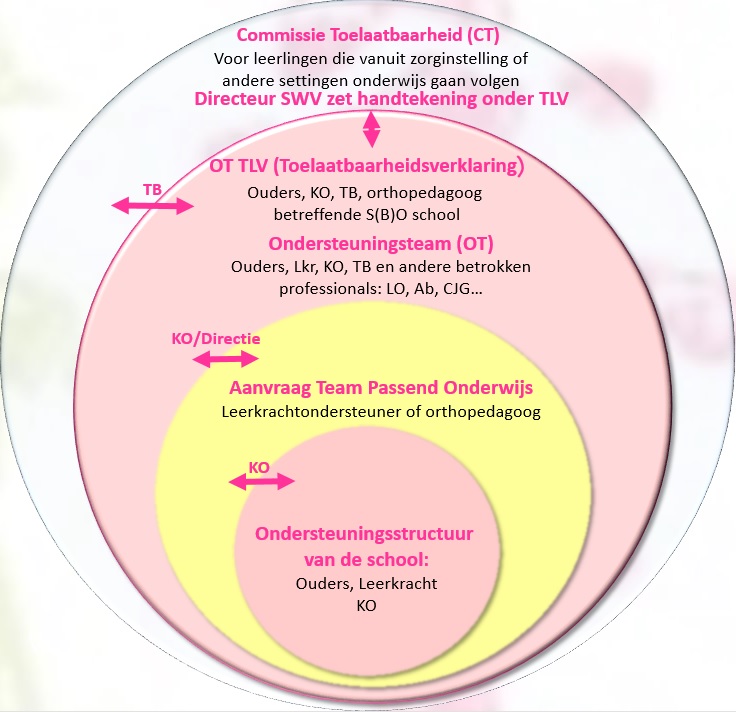 Afkortingen:
SBO = speciaal basisonderwijs
KO = kwaliteitsondersteuner
LO = leerkrachtondersteuner
Ab = ambulant begeleider
TB = trajectbegeleider
CT = Commissie Toelaatbaarheid
SWV = Samenwerkingsverband
OT = ondersteuningsteam
TLV = toelaatbaarheidsverklaring
CJG = Centrum voor Jeugd en GezinBijlage 6 : Samenwerking GGD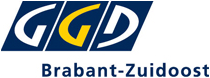 
Gelukkig gezonde kinderenWat kan Jeugdgezondheidszorg betekenen voor jou en je kind? Gezond en veilig (op)groeien gaat bij de meeste kinderen vanzelf.  Als ouder of verzorger ga je voor het beste voor je kind, zodat het kan opgroeien in een veilige en stimulerende omgeving. Kinderen op de basisschool ontwikkelen zich razendsnel. Dat roept ook wel eens twijfels, vragen of zorgen op. Dan kan Jeugdgezondheidszorg (JGZ) helpen. Jeugdgezondheidszorg Onze school werkt samen met het team Jeugdgezondheidszorg (JGZ) van de GGD Brabant-Zuidoost. Dit  team bestaat uit een jeugdarts, jeugdverpleegkundige en een medewerker gezondheidsbevordering. Jeugdgezondheidszorg is er voor alle kinderen en hun ouders: vanaf de geboorte tot 18 jaar.  Wat kan het team JGZ voor jou en je kind betekenen? ContactmomentTijdens de schoolperiode krijgen jij en je kind een uitnodiging van het team JGZ. De medewerkers van het team kijken naar de lichamelijke, psychische en sociale ontwikkeling van je kind. Je kunt hierbij denken aan groei, motoriek, leefstijl, spraak en taal, maar ook aan schoolverzuim en gedrag. Misschien heb je zelf vragen? Tijdens dit contactmoment kun je die stellen. Even praten….Mijn dochter in groep 3 is nog niet helemaal zindelijk. Mijn zoon van 9 vindt het moeilijk om met andere kinderen samen te spelen. Een lastige eter aan tafel? Zijn die driftbuien van mijn kind normaal en hoe kan ik daar het best mee omgaan? Voor dit soort vragen kun je terecht bij het team Jeugdgezondheidszorg. Praten met een deskundige  biedt vaak nieuwe inzichten en helpt je verder. Zij bieden een luisterend oor, geven hulp en advies en informatie die helpt. Als het nodig is verwijzen ze door. ZorgteamHet team JGZ neemt ook deel aan de zorgstructuur van de school, zij sluiten aan bij de zorgoverleggen op school. Extra informatieBetrouwbare en actuele informatie over opgroeien en opvoeden vind je op de website www.opvoeden.nl. De informatie is ontwikkeld door Opvoedinformatie Nederland in samenwerking met wetenschappers en deskundigen uit de praktijk en is getoetst door ouders. Je vindt deze informatie ook in de gratis GroeiGids app. Met deze app volg je de groei en ontwikkeling van je kind in groeicurves, ontvang je automatisch berichten met info en tips en je kunt een eigen groeipad aanmaken met bijzondere momenten. VaccinatiesAlle kinderen in Nederland hebben recht op vaccinaties tegen 12 ernstige infectieziekten. Dat is geregeld in het landelijke Rijksvaccinatieprogramma (RVP). Vanaf de leeftijd van 9 jaar krijgen alle meisjes en jongens een uitnodiging voor de groepsvaccinaties BMR/DTP (9 jaar), HPV (10 jaar) en Meningokokken ACWY (14 jaar). De GGD voert deze vaccinaties uit. Zij doen dat jaarlijks in het voor- en najaar en op verschillende locaties in de regio. Is jouw kind aan de beurt? Dan ontvang je automatisch een uitnodiging van het RIVM. Meer informatie op www.ggdbzo.nl/groepsvaccinaties-rvp of www.rijksvaccinatieprogramma.nl. Altijd welkomHeb je vragen of wil je een afspraak maken voor een gezondheidsonderzoek of gesprek?  Je kunt contact opnemen met het team Jeugdgezondheidszorg. Kijk op de website www.ggdbzo.nl/mijn-kind Log in met je DigiD op het JGZ-portaal: https://jgzportaal.ggdbzo.nl. Hier heb je 24/7 online toegang tot gegevens van je kind t/m 11 jaar en kun je je vragen stellen.Bel je liever? Dat kan via 088 0031 414 op maandag t/m vrijdag tussen 8.30 en 17.00 uur. De GGD doet meerDe GGD helpt scholen bij projecten over bijvoorbeeld overgewicht, genotmiddelen, pesten en seksualiteit.  GGD-medewerkers verzorgen voorlichtingsbijeenkomsten en cursussen voor ouders, scholen en kinderen.Elke 4 jaar doet de GGD een groot onderzoek naar de gezondheid van alle kinderen van 0 t/m 11 jaar en van 12 t/m 17 jaar. Met de resultaten uit deze onderzoeken kunnen onder andere gemeenten en scholen hun beleid en activiteiten ontwikkelen. De GGD houdt zich bezig met het voorkomen, bestrijden en opsporen van infectieziekten.Meer weten? Lees alle informatie op www.ggdbzo.nl/mijn-kind. Bijlage 7: Centrum Jeugd en Gezin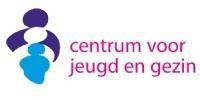 Vraagbaak voor ouders, opvoeders, kinderen en jongeren (tot 23 jaar) Iedere gemeente heeft een Centrum Jeugd en Gezin. De informatie die u hier leest geldt voor alle gemeentes. Wat is het Centrum voor Jeugd en Gezin (CJG)? Het Centrum voor Jeugd en Gezin (CJG) biedt hulp aan ouders/opvoeders, kinderen en jongeren tot 23 jaar die vragen hebben over opvoeden en opgroeien. Het CJG is een samenwerkingsverband van organisaties die bij het opvoeden en opgroeien van kinderen betrokken zijn. Dit betekent dat er veel kennis binnen het CJG beschikbaar is. Iedereen met vragen over opvoeden kan bij het CJG terecht. De hulp van het CJG-Valkenswaard is gratis. Zie ook www.cjgvalkenswaard.nl Waarvoor kun je terecht bij het Centrum voor Jeugd en Gezin (CJG)? Het Centrum voor Jeugd en Gezin (CJG) is er voor kleine en grote vragen over de opvoeding. Zoals een kind dat niet wil slapen, luisteren of eten, ruzie met broertjes en zusjes, omgaan met een scheiding, huiswerk, (zak)geld, lastige pubers of ouders die in de knel zitten met de combinatie werk en opvoeding. Maar ook gezinnen met grotere (of meerdere) problemen waar zij zelf niet meer uitkomen, kunnen zich melden bij het CJG voor advies en praktische hulp. Een aantal voorbeelden: Mijn dochter van 7 jaar durft niets te ondernemen zonder dat ik er bij ben. Hoe kan ik dat afbouwen? Mijn zoontje van 4 jaar kan alleen slapen als ik bij hem kom liggen. Wat kan ik doen om dit op te lossen? Mijn dochter wil de hele dag mijn aandacht en anders wordt ze boos. Wat kan ik doen om dit op te lossen? Ik heb voortdurend ruzie met mijn zoon van 14. Over huiswerk, zakgeld, etc. Hoe zorg ik ervoor dat het thuis weer voor iedereen gezellig wordt? Meer informatie over de werkwijze, locatie en openingstijden van het CJG? Actuele informatie en de nodige contactmogelijkheden:  Valkenswaard:   www.cjgvalkenswaard.nl Waalre: www.cjgwaalre.nl 
Bergeijk:www.cjgbergeijk.nl 
Heeze-Leende:www.cjgheeze-leende.nl 
Cranendonck:www.cjgcranendonk.nl 
 
Vragen per mail: cjg@valkenswaard.nl  
 
Telefonische vragen: 040-2083666 (op werkdagen van 10.00-16.00 uur) Als u graag persoonlijk contact wilt met iemand van het Centrum voor Jeugd en Gezin, bel dan om een afspraak te maken. In overleg wordt een datum en locatie bepaald. 